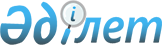 О внесении дополнений и изменений в постановление Правительства Республики Казахстан от 24 декабря 2004 года N 1362
					
			Утративший силу
			
			
		
					Постановление Правительства Республики Казахстан от 12 мая 2005 года N 449. Утратило силу постановлением Правительства Республики Казахстан от 26 января 2009 года N 45.



      


Сноска. Утратило силу постановлением Правительства РК от 26.01.2009 


 N 45 


 (вводится в действие с 01.01.2009).



      Правительство Республики Казахстан 

ПОСТАНОВЛЯЕТ:





      1. Внести в 
 постановление 
 Правительства Республики Казахстан от 24 декабря 2004 года N 1362 "Об утверждении Единой бюджетной классификации Республики Казахстан" следующие дополнения и изменения:



      в Единой бюджетной классификации Республики Казахстан, утвержденной указанным постановлением:



      1) в классификации поступлений бюджета:



      в категории 1 "Налоговые поступления":



      в классе 06 "Налоги на международную торговлю и внешние операции" 



      в подклассе 1 "Таможенные платежи" дополнить спецификой 05 следующего содержания:



      "05 Совокупный таможенный платеж на товары, ввозимые на таможенную территорию Республики Казахстан физическими лицами в упрощенном порядке";



      в категории 3 "Поступления от продажи основного капитала":



      в классе 01 "Продажа государственного имущества, закрепленного за государственными учреждениями":



      в подклассе 1 "Продажа государственного имущества, закрепленного за государственными учреждениями" дополнить спецификой 03 следующего содержания:



      "03 Поступления от продажи гражданам квартир";



      2) в функциональной классификации расходов бюджета:



      в функциональной группе 01 "Государственные услуги общего характера": 



      в функциональной подгруппе 1 "Представительные, исполнительные и другие органы, выполняющие общие функции государственного управления":



      по администратору бюджетных программ 112 "Аппарат маслихата района (города областного значения)" дополнить программами 100 и 109 следующего содержания:



      "100 Проведение мероприятий за счет чрезвычайного резерва Правительства Республики Казахстан



      109 Проведение мероприятий за счет резерва Правительства Республики Казахстан на неотложные затраты";



      по администратору бюджетных программ 122 "Аппарат акима района (города областного значения)" дополнить программами 100 и 109 следующего содержания:



      "100 Проведение мероприятий за счет чрезвычайного резерва Правительства Республики Казахстан



      109 Проведение мероприятий за счет резерва Правительства Республики Казахстан на неотложные затраты";



      по администратору бюджетных программ 123 "Аппарат акима района в городе, города районного значения, поселка, аула (села), аульного (сельского) округа" дополнить программами 100 и 109 следующего содержания:



      "100 Проведение мероприятий за счет чрезвычайного резерва Правительства Республики Казахстан



      109 Проведение мероприятий за счет резерва Правительства Республики Казахстан на неотложные затраты";



      в функциональной подгруппе 2 "Финансовая деятельность":



      по администратору бюджетных программ 452 "Отдел финансов района (города областного значения)" дополнить программами 100 и 109 следующего содержания:



      "100 Проведений мероприятий за счет чрезвычайного резерва Правительства Республики Казахстан



      109 Проведение мероприятий за счет резерва Правительства Республики Казахстан на неотложные затраты";



      по администратору бюджетных программ 459 "Отдел экономики и финансов района (города областного значения)" дополнить программами 100 и 109 следующего содержания:



      "100 Проведение мероприятий за счет чрезвычайного резерва Правительства Республики Казахстан



      109 Проведение мероприятий за счет резерва Правительства Республики Казахстан на неотложные затраты";



      в функциональной подгруппе 5 "Планирование и статистическая деятельность":



      по администратору бюджетных программ 453 "Отдел экономики и бюджетного планирования района (города областного значения)" дополнить программами 100 и 109 следующего содержания:



      "100 Проведение мероприятий за счет чрезвычайного резерва Правительства Республики Казахстан



      109 Проведение мероприятий за счет резерва Правительства Республики Казахстан на неотложные затраты";



      в функциональной группе 05 "Здравоохранение":



      в функциональной подгруппе 9 "Прочие услуги в области здравоохранения":



      по администратору бюджетных программ 373 "Департамент (Управление) строительства города республиканского значения столицы" программу 009 "Сейсмоусиление объектов здравоохранения в городе Алматы" дополнить подпрограммой 011 следующего содержания:



      "011 Реализация" программы за счет официальных трансфертов из республиканского бюджета";



      в функциональной группе 06 "Социальная помощь и социальное обеспечение":



      в функциональной подгруппе 9 "Прочие услуги в области социальной помощи и социального обеспечения":



      по администратору бюджетных программ 451 "Отдел занятости и социальных программ района (города областного значения)" дополнить программами 100 и 109 следующего содержания:



      "100 Проведение мероприятий за счет чрезвычайного резерва Правительства Республики Казахстан



      109 Проведение мероприятий за счет резерва Правительства Республики Казахстан на неотложные затраты";



      в функциональной группе 08 "Культура, спорт, туризм и информационное пространство":



      в функциональной подгруппе 1 "Деятельность в области культуры":



      по администратору бюджетных программ 455 "Отдел культуры и развития языков района (города областного значения)" программу 004 "Развитие объектов культуры" исключить;



      в функциональной подгруппе 9 "Прочие услуги по организации культуры, спорта, туризма и информационного пространства":



      по администратору бюджетных программ 455 "Отдел культуры и развития языков района (города областного значения)" дополнить программами 100 и 109 следующего содержания:



      "100 Проведение мероприятий за счет чрезвычайного резерва Правительства Республики Казахстан



      109 Проведение мероприятий за счет резерва Правительства Республики Казахстан на неотложные затраты";



      по администратору бюджетных программ 456 "Отдел внутренней политики района (города областного значения)" дополнить программами 100 и 109 следующего содержания:



      "100 Проведение мероприятий за счет чрезвычайного резерва Правительства Республики Казахстан



      109 Проведение мероприятий за счет резерва Правительства Республики Казахстан на неотложные затраты";



      по администратору бюджетных программ 460 "Отдел внутренней политики, культуры и развития языков района (города областного значения)" дополнить программами 100 и 109 следующего содержания:



      "100 Проведение мероприятий за счет чрезвычайного резерва Правительства Республики Казахстан



      109 Проведение мероприятий за счет резерва Правительства Республики Казахстан на неотложные затраты";



      в функциональной группе 10 "Сельское, водное, лесное, рыбное хозяйство, особоохраняемые природные территории, охрана окружающей среды и животного мира, земельные отношения":



      в функциональной подгруппе 9 "Прочие услуги в области сельского, водного, лесного, рыбного хозяйства, охраны окружающей среды и земельных отношений":



      по администратору бюджетных программ 450 "Отдел сельского хозяйства и земельных отношений района (города областного значения)" дополнить программами 100 и 109 следующего содержания:



      "100 Проведение мероприятий за счет чрезвычайного резерва Правительства Республики Казахстан



      109 Проведение мероприятий за счет резерва Правительства Республики Казахстан на неотложные затраты";



      в функциональной группе 11 "Промышленность, архитектурная, градостроительная и строительная деятельность":



      в функциональной подгруппе 2 "Архитектурная, градостроительная и строительная деятельность":



      по администратору бюджетных программ 457 "Отдел градостроительства и строительства района (города областного значения)" дополнить программами 100 и 109 следующего содержания:



      "100 Проведение мероприятий за счет чрезвычайного резерва Правительства Республики Казахстан



      109 Проведение мероприятий за счет резерва Правительства Республики Казахстан на неотложные затраты";



      в функциональной группе 13 "Прочие":



      в функциональной подгруппе 9 "Прочие":



      по администратору бюджетных программ 454 "Отдел образования и спорта района (города областного значения)" дополнить программами 100 и 109 следующего содержания:



      "100 Проведение мероприятий за счет чрезвычайного резерва Правительства Республики Казахстан



      109 Проведение мероприятий за счет резерва Правительства Республики Казахстан на неотложные затраты";



      по администратору бюджетных программ 458 "Отдел жилищно-коммунального хозяйства, пассажирского транспорта и автомобильных дорог района (города областного значения)" дополнить программами 100 и 109 следующего содержания:



      "100 Проведение мероприятий за счет чрезвычайного резерва Правительства Республики Казахстан



      109 Проведение мероприятий за счет резерва Правительства Республики Казахстан на неотложные затраты";



      по администратору бюджетных программ 461 "Отдел градостроительства, строительства, жилищно-коммунального хозяйства, пассажирского транспорта и автомобильных дорог района (города областного значения)" дополнить программами 100 и 109 следующего содержания:



      "100 Проведение мероприятий за счет чрезвычайного резерва Правительства Республики Казахстан



      109 Проведение мероприятий за счет резерва Правительства Республики Казахстан на неотложные затраты";



      3) в экономической классификации расходов бюджета:



      в категории 4 "Приобретение финансовых активов":



      в классе 6 "Приобретение финансовых активов":



      в подклассе 610 "Приобретение финансовых активов":



      наименование специфики 612 "Формирование уставных капиталов государственных предприятий" изложить в следующей редакции:



      "612 Формирование и увеличение уставных капиталов государственных предприятий".




      2. Настоящее постановление вводится в действие с 1 января 2005 года.

 



      

Премьер-Министр




      Республики Казахстан


					© 2012. РГП на ПХВ «Институт законодательства и правовой информации Республики Казахстан» Министерства юстиции Республики Казахстан
				